DATE:_______________ NAME (PLEASE PRINT):___________________________________________________ Waiting: _______ P/U Date: ________________Approx. P/U Time________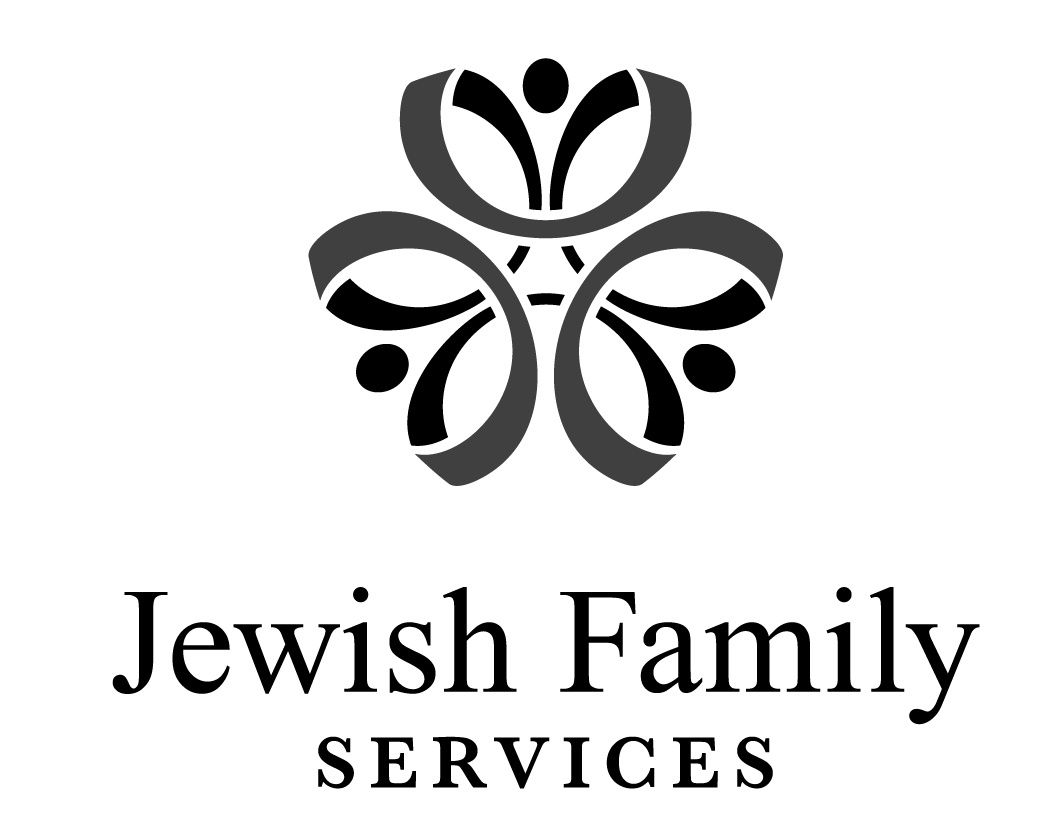 NUMBER ADULTS: _______ NUMBER CHILDREN:_______ DIETARY RESTRICTIONS: _______________________________________________________	Clients may access Food Pantry every 2 weeks.  All items are subject to availability. Please circle your choices.
Orders may be (1) placed online at https://jfscharlotte.org/foodpantrymenu/ (2) emailed to jfsfoodpantry@jfscharlotte.org or (3) faxed to 704.362.4176Orders may be (1) placed online at https://jfscharlotte.org/foodpantrymenu/ (2) emailed to jfsfoodpantry@jfscharlotte.org or (3) faxed to 704.362.4176GRAINSSaltines Mac & cheesePasta (spaghetti or variety)Rice: Flavored / brown BREAKFASTBoxed Cereal Oatmeal CANNED VEGETABLESCorn Potatoes Mixed vegetables Green beansPeas Tomatoes, canned Beets SpinachCarrotsEXTRA CANNED & DRY ITEMSPasta sauceTomato sauceAssorted crackersPasta, canned (limited)Chili beans CONDIMENTSGrape jellyPreservesSalad dressingMayonnaise SOUPSSoup varieties Cup of soupCream of… soupsChicken noodle RamenTomato soupBrothPROTEINS: Meat, tuna, salmon,Tuna Chicken, canned Peanut butter Chicken, etc.SardinesSalmon BEANSBlack Pinto, dried beansGarbanzo Kidney (limited)Refried (limited)CANNED FRUITApplesaucePeaches Mixed fruitMandarin orangesPineapplePearsBAKINGMixes (cake, etc.)SNACKS (PICK 2)Jell-O mixes / cups (limited)Granola / breakfast bars (limited)Chips / pretzels CookiesPeanut butter crackers Mixed fruit snack packsSeed snack packs (limited)BEVERAGESJuice boxes (limited)Tea (limited)Coffee, ground, decaf (limited)Boost (limited)Coffee, Filter packs, regular (limited)Tea, canned (limited)NON-FOOD ITEMSPaper towelsLaundry Detergent Toilet tissue Wash cloths (limited)Plastic utensils (knives only)Facial tissue TOILETRIESFeminine hygiene pads (limited)Toothpaste (limited)Bar soapOvernight underwear (XL only) (limited)Deodorant (limited)JEWISH ITEMS (limited)EXTRA ITEMSCanned pumpkinNuts, variety (limited)FROZEN ITEMSPrepared meals BagelsAsk about fresh produce!